«ԿԱՆԹԵՂ» ԿՐԹԱՄՇԱԿՈՒԹԱՅԻՆ ՍՈՑԻԱԼ- ԲԱՐԵԳՈՐԾԱԿԱՆ ՀԱՍԱՐԱԿԱԿԱՆ ԿԱԶՄԱԿԵՐՊՈՒԹՅՈՒՆ ՀԵՐԹԱԿԱՆ ԱՏԵՍՏԱՎՈՐՄԱՆ ԵՆԹԱԿԱ ՈՒՍՈՒՑԻՉՆԵՐԻ ՎԵՐԱՊԱՏՐԱՍՏՄԱՆ ԴԱՍԸՆԹԱՑ                                 ԱՎԱՐՏԱԿԱՆ ՀԵՏԱԶՈՏԱԿԱՆ ԱՇԽԱՏԱՆՔԹԵՄԱ՝ ԽՈՍՔԻ ԶԱՐԳԱՑՈՒՄԸ ՄԱՅՐԵՆԻԻ ԴԱՍԵՐԻՆ ՀՀ ԼՈՌՈՒ ՄԱՐԶԻ ՋՐԱՇԵՆԻ ՄԻՋՆԱԿԱՐԳ ԴՊՐՈՑ                                  ՈՒՍՈՒՑԻՉ՝   ՆԵԼԼԻ ԱԼՈՅԱՆ                                                              ՎԱՆԱՁՈՐ 2023թ.ԲՈՎԱՆԴԱԿՈՒԹՅՈՒՆՆերածություն   ……………………………………………………………………………………. 3  ԳԼՈՒԽ 1  <<Բանավոր խոսքի զարգացումը >> մայրենիի դասերին……………………5
ԳԼՈՒԽ 2 Առաջադրանքներ………………………………………………………………………..7ԳԼՈՒԽ 3  Խոսքային  միջավայրի ստեղծում-----------------------------------------------------14
5 Եզրակացություն   ……………………………………………………………………………….. 17
Օգտագործված  գրականության  ցանկ   …………………………………………………………18Ն Ե Ր Ա Ծ ՈՒ Թ Յ ՈՒ ՆԽոսքը  լեզվի  իրական  վիճակն  է,  իսկական  գոյը:                                                                                                      Ղ.  ԱղայանՀոգեբաններ  Լ. Ս. Վիոտսկին,  Ա. Լ.Լեոնտևը  և  ուրիշներ  ապացուցել  են,  որ  երեխայի  հոգեկան  բոլոր  գործընթացները  (հիշողություն, ուշադրություն,  մտածողություն,  ըմբռնում) ձևավորվում  են     խոսքի  միջոցով:  Խոսքը հոգեկան  բարդ  գործընթաց  է,  որի   զարգացումը  կախված  է  մի  շարք  պայմաններից: Կարևորվում  է  շրջապատի  միջավայրի  ներգործությունը.  երեխան սովորում  է խոսել,  ընդօրինակել   մեծահասակներին,  որոնք  պետք  է  նպաստեն  երեխայի  ճիշտ,  հստակ  խոսքի  ձևավորմանը:  Բանն  այն  է,  որ  երեխան  վաղ  տարիքից  լսելով մաքուր,  գեղեցիկ,  ճիշտ  խոսք՝  արդյունքում  ձևավորում  է սեփական խոսքը:Երեխայի անձի ձևավորման և զարգացման մեջ խիստ կարևոր նշանակություն ունեն խոսքի և հաղորդակցության զարգացումը։ Հայտնի է, որ երեխայի մտածողությունն արմատական փոփոխությունների է ենթարկվում, երբ նա ունակ է դառնում լեզվական հաղորդակցության և ուսուցումը նրան սովորեցնում է տիրապետել սեփական մտքերին (Լ.Ս.Վիգոտսկի)։Երեխայի խոսքի զարգացումը, լեզվական  հաղորդակցումն ու փոխազդեցությունն իր անմիջական միջավայրի, շրջապատի հետ, հասակակիցների և մեծահասակների հետ համատեղ գործունեությունը նրա զարգացման ամենակարևոր գրավականներն են։Հասարակության մեջ իր տեղը գտնելու համար մարդը պետք է արդյունավետ հաղորդակցվել սովորի։ Երեխան նախ շփվում է ծնողների հետ, այնուհետև նաև այլ մարդկանց, սովորում է հաղորդակցվել համատեղ գործունեության ընթացքում։ Այդ գործունեությունը կարող է լինել խաղ, ուսում, իր ուժերի չափով աշխատանք։ Այդ ընթացքում երեխան յուրացնում է իր միջավայրի սոցիալական փորձը, հասկանում է, թե ինչը ինչպես է արվում, սովորում է վարքի ու գործունեության նորմերն ու կանոնները, այսինքն՝ հասկանում է, թե ինչ կարելի է անել, իսկ ինչ՝ ոչ, ում հետ ինչպես կարելի է վարվել, որտեղ իրեն ինչպես պիտի պահի և այլն։ Իր շրջապատի սոցիալական նորմերի յուրացման այս գործընթացն էլ հենց  սոցիալականացումն է։ Երեխայի վաղ սոցիալականացման ամենակարևոր կողմերից մեկը նրա հաղորդակցական կարողությունների   ձևավորումն   ու   զարգացումն է։          Հենվելով  մի  շարք  հոգեբանամանկավարժական  հետազոտությունների  և  մեր ուսումնասիրությունների  վրա՝  կարող  ենք  նշել,  որ  խոսքային  հաղորդակցման  լիարժեք  ուղղորդումը  նպաստում  է  երեխաների  և  միջավայրի փոխհարաբերությունների   ձևավորմանը,  նրանց  անձնային  տարբեր  որակների  զարգացմանը:Տարրական  դպրոցն  ավարտողը  պետք  է  կարողանա՝  հայերենով  հաղոդակցվել  մեծահասակների  և  փոքրերի  հետ,  ընկալել  ուրիշների  խոսքը և  արտահայտել  սեփական  մտքերը,  կարդալ  և   հասկանալ  գրավոր  տեքստեր,  գրավոր  շարադրել  պարզ  տեքստեր,  կարողանալ  աշխատել համագործակցված,  լինել  թիմի  անդամ,  լինել  նախաձեռնող:  Պետք  է  կարողանա գիտակցել և արժևորել իր ազգային ինքնությունը, հարգել և   ընդունել ընտանեկան  ու հասարակական կյանքի արժեքները, իմանա իր իրավունքներն  ու  պարտականությունները, պատասխանատու  լինի արարքների  համար,  ցուցաբերի հարգալից  վերաբերմունք  շրջապատի  նկատմամբ,հանդուրժողականություն  և  զուսպ վարք  ունենա:  Այս  բոլորի  համար  ուսուցիչը  պետք  է  իրականացնի  տարրական դպրոցի  կարևորագույն  խնդիրը՝  սովորել  սովորեցնել:  ԳԼՈՒԽ 1.<<Խոսքի զարգացումը >> մայրենիի դասերինԵրեխան մայրենի լեզվի կրողն է: Նա լավ թե վատ, ճիշտ   թե սխալ անընդհատ սովորումէ, ճանաչում ինքն իրեն, արտահայտում իր մտքերը, փորձում հասկա-նալ ու հասկանալի լինել: Մայրենի լեզվի ուսուցում ասվածը պայմանական է,  քանզի մարդն այն յուրացնում է ամբողջ կյանքի ընթացքում: Երեխան ծնված  օրվանից արդեն կրում է մայրենի լեզուն: Կրտսեր դպրոցի խնդիրն է դառնում օգնել երեխային  գրավոր և բանավոր խոսքը ճիշտ ձևակերպել, կարողանալ արտահայտել իր  հույզերը, զգացմունքները ու հաղորդակցվել: Մայրենի լեզվի ուսուցումը,  որպես ուսուցման հիմնական լեզու, անընդհատ է ու սերտորեն կապված է սովորողի ամենօրյա գործունեության հետ: Այն պետք է նպաստի սովորողի՝ բնականոն, անկաշկանդ, ստեղծագործող, տրամաբանող, ազատ արժեհամակարգի ձևավորմանը:Խոսքը մտածողության արգասաիք է: Մարդու միտքն ու խոսքը փոխկապակցված են: Երեխայի խոսքի զարգացումն սկսվում է վաղ տարիքից, ուղեկցվում  առօրյա կյանքում և զարգանում պարապմունքների ընթացքում:Այստեղ չափազանց կարևոր է ուսուցչի օրինակը և նրան ներկայացվող առաջին պահանջն է՝ վարել սովորողի հետ բովանդակալից շփում և աջակցել նրա հստակ կայացմանը: Երկրորդ պահանջն է,որ նրա խոսքը օրինակ լինի սովորողների համար՝ թե՛ հնչողության և թե՛ քերականական ճշտության իմաստը: Հատկապես մայրենիի դասերին սովորողը պետք է տիրապետի մայրենի լեզվին և այն անընդհատ կատարելագործի:Խոսքի զարգացումը լուրջ հիմնախնդիր լինելով՝ պայմանավորված է մի շարք խնդիրների իրագործմամբ: Դրանք են՝ խոսքի հնչյունային կուլտուրայի դաստիարակում, քերականական կառուցվածքի ձևավորում, բառային աշխատանք, կապակցված խոսքի զարգացում: Ելնելով սովորողի արտահայտվելու կարողությունից՝ կարող ենք դատել նրա խոսքի զարգացման աստիճանի մասին:Վաղ տարիքը համարվում է խոսքի զարգացման առավել արագընթաց փուլ: Հստակեցվում է բառերի արտասանությունը, ակտիվանում է բառապաշարը ընդլայնվում է պատկերացումները շրջապատող աշխարհի մասին:Այս մանե լիարժեք նախադրյալներ են ստեղծում մայրենի լեզվի պարապմունքները,որոնք իրականացվում են ուսուցման փոխներգործում և համագործակցային մեթոդներով, ինչպես նաև խաղային, դերային թատրոնների կրառման միջոցով: Իմ աշխատանքային պրակտիկայի ընթացքում խիստ կարևորում եմ սովորողի խոսքային զարգացումով միջավայրի ստեղծումը:Կրտսեր  դպրոցում  մայրենի  լեզվի  խնդիրը  խոսքային  հմտությունների,  կարդալու  կարողությունների  զարգացումն  է: Կրտսեր դպրոցականի  խոսքը զգայուն  է: Խոսքը  մարդկային  հասարակության  մեջ  հաղորդակցման  կարևորագույն  գործոն  է  և  ինքնահաստատման,  սեփական  եսը  դրսևորելու,  մտածողության,  աշխարհընկալման  կարողությունների  զարգացման  ամենաանհրաժեշտ  միջոցը: << Խոսք  և  հաղորդակցություն >>   ժամերի  առանձնահատուկ  հատկանիշներից  մեկը  խոսքային  գործունեության  հիմնական  տեսակների  (կարդալ, գրել,  լսել,  խոսել)  ուղղությամբ  կազմակերպված  համակարգված  և  նպատակամետ աշխատանքն  է:  Այն  ունի   ուրույն  խնդիրներ  և  նպատակներ:  Գրաճանաչության  դեռևս  նախաայբբենական    փուլից  սովորողների խոսքի  և   հաղորդակցման խնդրի  պատշաճ  կարևորության  ընդունումը  մանկավարժներին մղել   է փնտրտուքի,   և   ծնել  բազում   հնարների   մի   ամբողջ   զինանոց:   կիրառումը  միտված    է    կրտսեր    դպրոցում    երեխայի   խոսքի  զարգացմանը, միջավայրում հաղորդակցման,  իր   հույզերի   մասին   տարբեր   արտահայտման  ձևեր  օգտագործելու կարողությունների զարգացմանը:         Այս    ժամերի արդյունավետ  կազմակերպումը   կնպաստի  հաջողությամբ
իրականացնել  լեզվի  ուսուցման  հաղորդակցական  և  գործառութային մոտեցումը   և   կնպաստի  աշակերտների  խոսքի արդյունավետ   զարգացմանը:        << Խոսք  և  հաղորդակցություն >>   ժամերի    կառուցվածքը  պայմանավորված
 է  ուսումնական  խնդիրների  և  խոսքային  իրավիճակների  բովանդակությամբ
և նպատակներով: Մայրենիի    ժամերին     տեղ     են    գտել    կառուց- վածքային  այնպիսի  տարրեր,  ինչպիսիք  են.         հաղորդակցական  նպատակի  սահմանում  և  դրա  իրագործման  խոսքային  միջոցների  ընտրություն,         խոսքային   իրավիճակի  ներմուծում  և  խոսքի   դրդապատճառի  ստեղծում,         ուսումնական  խնդրի  որոշում  և  դրա  լուծման  եղանակների  ու  քայլաշարերի  որոշում,         ուսումնական  և  խոսքային  գործունեության  կազմակերպում՝  գրավոր  և  բանավոր  ձևերով   արտահայտվելու  միջոցով,         ստեղծված  տեքստերի  և  բանավոր  պատումների  ստուգում  և  վերլուծություն՝  հետագա  շտկողական  աշխատանքով,         Խոսքի   իրականացված    նպատակների   ընդհանրացում   և  եզրահանգում:          Տարրական    դպրոցի  տարբեր  դասարաններում  մայրենիի              ժամերին  նպատակահարմար  է  աշխատանքներն   այնպես կազմա-          կերպել,  որպեսզի   առաջադրանքներն   ապահովեն   այս  կամ  այն          կարողության  ու  հմտության  աստիճանական  զարգացումն  ու   խորացումը :               2-4  դասարաններում   մայրենիի   ժամերին   աշա-           կերտներիս    առաջադրում  եմ  հետևյալ  առաջադրանքները.
              Հենվելով  մի  շարք  հոգեբանամանկավարժական  հետազոտությունների  և  մեր ուսումնասիրությունների  վրա՝  կարող  ենք  նշել,  որ  խոսքային  հաղորդակցման  լիարժեք  ուղղորդումը  նպաստում  է  երեխաների  և  միջավայրի փոխհարաբերությունների  ձևավորմանը,  նրանց  անձնային  տարբեր  որակների  զարգացմանը:

ԳԼՈՒԽ 2. ԱՌԱՋԱԴՐԱՆՔՆԵՐԱռաջադրանք  1.

  I դասարանՀարցեր հաղորդակցման համար   / նախաայբբենական փուլ/Տանը երբևէ մենակ մնացե՞լ եք:Ինչո՞ւ են մարդիկ շփվում:Ինչպե՞ս են անցնում քո ծննդյան տոները:Ընտանեկան տոնախմբություններ:Սեպտեմբերի մեկ:Ի՞նչ ես տեսնում նկարում:Պատմիր այն մասին, ինչը այդ օրը եղել է, սակայն չի երևում նկարում:Առաջադրանք  2.Շարունակել թևավոր մտքերը (կամ առածները).Ինչքան էլ գիտուն լինես, …..Խոսք կա`……………..,Խոսք կա`………………:Աշխատանքը մայրն է…………….:Կարոտից  է առաջ գալիս ……………………:Օտար տեղ ապրողի համար…………………..: Առաջադրանք  3.   Բարեկիրթ հաղորդակցությունՀիշի՛ր և գրի՛ր / կամ տեքստից դուրս գրիր/ հեքիաթներում հանդիպող ողջույնի ձևեր:Գրի՛ր հրաժեշտին օգտագործվող բառեր.Առաջադրանք 4.  1-2-րդ դասարաններԿարդա՛, արտագրի՛ր` բառերի մի մասը նկարելով:Լռություն          Մի գետակ կար:  Նրա վրա միշտ աղմկում էին նավերը: Իսկ գետակը չէր սիրում աղմուկ: Եվ մի օր ալեկոծվեց, և նավերը սուզվեցին: Եվ այդ օրվանից գետակում տիրում էր լռություն:Առաջադրանք   5.2-րդ  դասարան Պոչատ աղվեսըՀիշի՛ր «Պոչատ աղվեսը» հեքիաթը և պատասխանի՛ր հետևյալ հարցերին:Ո՞վ……………………………………………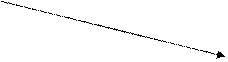 Ո՞ւմ…………………………………………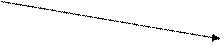 Ի՞նչ………………………………………….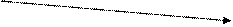 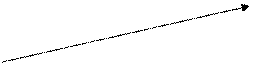 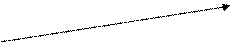 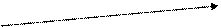 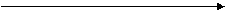 Ինչո՞ւ է ասում ………………………………………..                                               Ի՞նչ նպատակով…………………………..Ե՞րբ………………………………………….Ինչպե՞ս…………………………………..
Առաջադրանք  6.    1-2 դասարանԲաց թողնված բառերի փոխարեն անհրաժեշտ  նկարը նկարի՛ր և կարդա՛:ծաղիկ    ոզնի բարև անտառ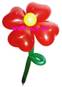 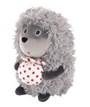 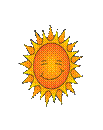 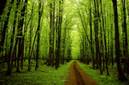 Մի  ………… կար,    մի բարի…….:   Այնտեղ շատ………….կային: Մի օր………… ելավ   և ……….. տվեց:   ……..շատ զարմացան, և նրանք էլ ասացին`…………:Այդպես նրանք բարեկամացան:Այս  առաջադրանքների  միջոցով  աշակերտներս  կարողանում  են  կապակված  խոսք  և   պատմություններ  հորինել,  համապատասխան  լեզվական  միջոցներ  կիրառելով՝ 
 պատմելու  կարողություններ  ու  հմտություններ  ձեռք  բերել:  	Ձևավորվում  է  բարեկիրթ  շփում,  հաղորդակցության  կարողություններ և հմտություններ:      ԳԼՈՒԽ 3. ԽՈՍՔԱՅԻՆ ՄԻՋԱՎԱՅՐԻ ՍՏԵՂԾՈՒՄ          Բարեկիրթ  շփման,  հաղորդակցության  կարողությունների  զարգացումը  տարրական  դասարաններում  մի  քանի   խնդրի  լուծում  է ենթադրում.տարբերակել  բարեկիրթ  և  ոչ  բարեկիրթ  խոսքն  ու  պահվածքը,  բարեկիրթ  խոսքի  հնչերանգը,իմանալ բարեկիրթ,  սիրալիր  բառեր,  բառակապակցություններկարողանալ  կիրառել  դրանք  խոսքային  տարբեր իրավիճակներին  համապատասխան:Մայրենի լեզվի դասը որպես ուսումնական աշխատանքի կազմակերպման հիմնական ձև բաղկացած է մեթոդական տարբեր հնարների և միջոցների խելացի ու նպատակահարմար համադրումից: Տարրական դասարաններում անհնար է որևէ դաս կառուցել առանց հարցադրումների: Ուսուցիչն այս միջոցին դիմում է դասն աշխուժացնելու, սովորողներին ակտիվացնելու, նրանց ինքնուրույն գործնեության մղելու նպատակով:Այն խթանում է սովորողի զրույցի, երկխոսության մեջ մտնելու մղումները և ընկերների հետ հաղորդակցումը տեղի է ունենում անկաշկանդ ու ինքնուրույն կերպով: Ուսուցման գործընթացն առավելագույն արդյունք է տալիս, երբ ուսուցումն ընթանում է խաղերի, դերերի և երկխոսության միջոցով:Հարցադրմամբ ուսուցիչն ստեղծում է դասի կառուցման տրամաբանական հենակետեր, խոսքային զարգացման միջավայր, տվյալ խնդրի ուղղությամբ սևեռում է սովորողների ուշադրությանը, դրդում նրանց մտածել, խորհել, համեմատել, հակադրել, եզրակացություններ անել, արժեք ու դիրքորոշում ունենալ:Բանավոր խոսք կառուցելիս երևում է սովորողների հետ տարվող աշխատանքների արդյունքում նրանց խոսքային կարողությունները, ճիշտ հաջորդականությունը, բառերի ճիշտ ընտրությունն ու դրանց տեղին ու նպատակահարմար գործածելը, բառապաշարի հարուստ լինելը, խոսքային կարողությունների բարձր մակարդակը: Պետք է ուսուցիչը հասնի նրան, որ սովորողի տեքստ կառուցելու մակարդակը լինի բարձր, ունենա սեփական դիրքորոշում ու արժեք:Կրթական քաղաքականություն իրականացնող պետական հիմնական նորմատիվ փաստաթղթում տարրական կրթության ծրագրի «Մայրենի» առարկայի ենթակետերում մասնավորապես  ասված է.«Սովորողը պետք է կարողանա իր մտքերը հստակ ձևակերպել, ուրիշի մտքերը հասկանալ նու կարևորել, տրամաբանական  դատողություններ անել, տարբեր իրավիճակներում արագ կողմնորոշվել,հարցեր ձևակերպել, բանավիճել, ունենալ սեփական դիրքորոշումն»: Այս բոլոր պահանջները նա կարող է իրացնել փոխհամագործածության միջավայրում, մարդկանց հետ շփումներում՝ հստակ բանավոր խոսք ունենալով:Տարրական դասարաններում սովորողն անընդհատ հարստացնում է բառապաշարը, ուսումնական գործընթացում ուսուցչի կողմից կազմակերպված երկխոսության, բանավեճի, դատողությունների ու մտքերի փոխանակության ընթացքում սովորողը ձեռք է բերում սեփական մտքերն արտահայտելու ինքնավստահություն, իր դիրքորոշումն հստակ ասելու կարողություն, որի արդյունքում էլ  զարգանում է բանավոր խոսքը: Մանկավարժական փորձը ցույց է տալիս, որ հնարավոր է ինքնաբուխ երկխոսություն՝ առանց նախապես պլանավորելու:Երկխոսություն կառուցելու կարողությնն ուսուցչի արհեստավարժության ցուցանիշն է: Նա պարտավոր է օգնել սովորողին՝ ինքնուրույն ձեռք բերելում գիտելիքներ, գիտակցորեն ընդլայնելու տեղեկատվությունը, այն տարբեր իրավիճակներում կիրառելու կարողունակության ձևավորմանն ու զարգացմանը, այսինքն, ուսումնական պրոցեսն այնպես կազմակերպի, որ սովորողը լինի գործուն և նախաձեռնող: Ճիշտ բանավոր խոսք կառուցելուն նպաստում է տեքստը, հասկանալով կարդալը: Այն սովորողները, որոնք տիրապետում են կարդալու հմտություններին, ունեն հարուստ բառապաշար, շատ գիտելիքներ աշխարհի ու շրջապատի մասին, ուստի, նրանց բանավոր խոսքը զարգացած է, կատարում են խելամիտ դատողությաններ:Եզրակացություն
	Դեռևս վաղ մանկության տարիներին երեխայի մեջ ծագում է հաղորդակցման պահանջմունք, որը տարիների ընթացքում աստիճանաբար ընդլայնվում է: Հետագայում այդ պահանջմունքի բավարարման համար մարդը կատարելագործում է իր խոսքը, ձգտում է տիրապետել լեզվի գանձերին: 	Այսպիսով լեզվի տիրապետման իմաստը ոչ միայն և ոչ այնքան լեզվական և մշակութային գիտելիքների յուրացումն է, որքան այդ գիտելիքների հիման վրա խոսքային գործունեության ակտիվ տիրապետումը:      <<Խոսք և հաղորդակցություն>> ժամերի կառուցվածքը պայմանավորված է ուսումնական խնդիրների և խոսքային իրավիճակների բովանդակությամբ և նպատակներով:
	Երեխաների խոսքային կարողությունների ձևավորումը պետք է կապել խոսքի կոնկրետ ոճի զարգացման հետ՝ զարգացնելով ոչ թե խոսքն ընդհանրապես, այլ խոսքի այս կամ այն տեսակը, ոճը՝ խոսակցական, գիտական, գեղարվեստական և այլն:       Վերը նշված խնդիրները միտված են արդյունավետ խոսքային կարողությունների ձևավորմանն ու զարգացմանը, ուստի նաև` արդյունավետ շփվող և հաղորդակցվողանձի ձևավորման:	Գրականության ցանկ
1.Ջ. Գյուլամիրյան <<Հայոց լեզվի տարրական ուսուցման մեթոդիկա>>, Երևան 2006
2. <<Խոսք և հաղորդակցություն>> Գ. Թորոսյան, Կ. Թորոսյան, Հ.  Խաչատրյան, 
Զանգակ   2013
3.  Նախաշավիղ 4.2011
4.   Հանրակրթության պետական չափորոշիչ,Ուսուցման   նյութըՆպատակըԳրքի տարրերը,  կազմ, տիտղոսա-թերթ, 
վերնագիր, նկար-զարդումԱշակերտները կսովորեն գրադարանից 
օգտվելու կանոնները, կզրուցեն գրքի կազմի, 
տիտղոսաթերթի, շապիկի, ստեղծագործության մասին: 
Կնկարազարդեն որևէ հեքիաթ կամ պատմվածք:Ստեղծագործու-թյան վերնագիր,
 հեղինակի անունԱշակերտները կբացատրեն, թե ով է
 համարվում ստեղծագործության հե-
ղինակը, կթվարկեն մի քանի գրողների անուններ, 
ըստ վերնագրի ենթադրություններ կկատարեն որևէ 
տեքստի բովանդակության շուրջ, 
կհորինեն նոր վերնագիր որևէ փոքրածավալ տեքստի բովանդակության համապատասխան:Գրքի կառուցվածքըԱշակերտները կխորացնեն գիտելիքները գրքի կառուցվածքի մասին` զրուցելով գրքի կազմի, տիտղոսաթերթի, շապիկի, բովանդակության մասին, կներկայացնեն ընթերցած փոքրածավալ գրքերի համառոտ բովանդակությունը:Խոսքը որպես հաղորդակցվելու միջոցԱշակերտները համապատասխան խոսքային իրավիճակներում կզարգացնեն ազատ ինքնարտահայտման կարողությունները, խոսքը կօգտագործեն տարբեր նպատակների համար` համոզել, մխիթարել, շնորհավորել, արդարանալ,զվարճանալ և այլն:Հաղորդակցում, մենախոսություն, երկխոսությունԱշակերտները կսովորեն տարբեր խոսքային իրավիճակներում ասելիքը ներկայացնել մենախոսությունների և երկխոսությունների միջոցով, կսովորեն հաղորդակցվելիս ճիշտ օգտագործել դիմախաղը, շարժուձևը, ճանաչել դրանց գործածության ձևերը:Մենախոսություն, դրա առանձնահատկություններըԱշակերտները կսովորեն մենախոսել` դրսևորելով արտասանական կարողությունները, կպատրաստեն փոքրիկ ելույթ` իրենց հետաքրքրող թեմայով:Երկխոսություն, դրա առանձնահատկությունները, վա-րելու կանոններըԱշակերտները կսովորեն վարել երկխոսություն` պահպանելով վարելու կանոնները, նայել խոսողի աչքերին, հարցեր տալ, կիրառել բարեկիրթ խոսքի ընդունված լեզվական միջոցները: Կստեղծեն երկխոսություններ խոսքային տարբեր իրավիճակներում:Երկխոսություն, վարելու կանոնները, բանավեճԱշակերտները կսովորեն ստեղծել երկխոսություն կատարելու կարողությունները, կծանոթանան բանավեճի կանոններին, կբանավիճեն որևէ խընդ-րահարույց հարցի շուրջ:Խոսքային վարքա-գծեր, ներողություն, խնդրանք, ողջույն, շնորհակալութ-յունԱշակերտները կամրակայեն բարեկիրթ խոսքի, բարեկիրթ վարքի հմտություններ: Ներկայացված դրվագներում կկարողանան տարբերել բարեկիրթ խոսքը ոչ բարեկիրթ հաղորդակցությունից: Կընտրեն որևէ դրվագ և կներկայացնեն դերերով` օգտագործելով  խոսքային վարքագծեր:Գեղարվեստական ստեղծագործու-թյունների` պատ-մվածք, բանաս-տեղծություն,
 առանձնահատ-կությունները, 
տարբերություններըԱշակերտները պատկերացում կկազմեն գեղարվեստական խոսքի մասին, 
կտարբերեն պատմվածքն ու բանաստեղծությունը` նշելով նրանց առանձնահատկությունները: Կհորինեն փոքրիկ բանաստեղծություն կամ 
պատմվածք որևէ առարկայի կամ երևույթի մասին:Հասկացություն տեքստի մասինԱշակերտները գաղափար կկազմեն տեքստի մասին, որը բաղկացած է ընդհանուր իմաստով միավորված նախադասություններից և այդ նախադասությունները դասավորված են որոշակի հաջորդականությամբ: Կուսումնա-սիրեն տարաբնույթ նյութեր և կորոշեն, թե դրանցից որոնք են տեքստեր,
 որոնք` ոչ:Տեքստի կառուցվածքային և իմաստա-յին առանձնահատ-կություններըՏեքստի կառուցվածքային և իմաստա-յին առանձնահատ-կություններըԱշակերտները կամրակայեն գիտելիքները տեքստի, դրա կառուցվածքի և իմաստային առանձնահատկություննե-րի մասին, կհամեմատեն երկու տեքստեր, կգտնեն դրանց նմանությունն ու տարբերությունը, տրված խառը դասավորությամբ նախադասություններով կազմեն տեքստ: Կշտկեն տեքստի նախադասությունների խառնված 
հերթականությունը` ուշադրություն դարձնելով տեքստի իմաստին և վեր-նագրելով այն, կհամեմատեն իրենց դրանց վերնագրերը ընկերների դրած 
վերնագրերի հետ և կորոշեն տեքստի բովանդակությանըՏեքստի սկիզբ, 
ավարտ, դեպքերի հաջորդականու-թյունՏեքստի սկիզբ, 
ավարտ, դեպքերի հաջորդականու-թյունԱշակերտները կընթերցեն որևէ տեքստ, կորոշեն տեքստի սկիզբը, դեպքերի հաջորդականությունը, ավարտը: Տրված նախադասությունները վերադա-սավորելով կստանան տեքստ: Կվերլուծեն տեքստի իմաստային և կառուց-վածքային առանձնահատկությունները: Կստեղծեն փոքրածավալ տեքստ` պահպանելով սկիզբը, դեպքերի հաջորդականությունը, ավարտը:Զրույց, հարց ու
 պատասխան տեքստի շուրջԶրույց, հարց ու
 պատասխան տեքստի շուրջԱշակետները հարց ու պատասխանի միջոցով վեր կհանեն դեպքերի մեջ 
պատճառահետևանքային կապերը տեսնելու կարողությունները, կամրա-կայեն տեքստի շուրջ հարցեր ձևակերպելու և պատասխանները տեքստում գտնելու կարողություններ: Զրույց-երկխոսություն կստեղծեն 
առաջադրված տեքստի շուրջ:Հասկացություն տեքստի պարբերության մասինՀասկացություն տեքստի պարբերության մասինԱշակերտները գաղափար կկազմեն պարբերության` որպես գրավոր խոսքի բովանդակության ամենափոքր հատվածի մասին, պարբերությունների կբաժանեն որևէ տեքստ և կորոշեն յուրաքանչյուր պարբերության
 հիմնական միտքը:Տեքստի պլանՏեքստի պլանԱշակերտները կամրակայեն տեքստը մասերի բաժանելու, հատվածների
 բովանդակությունը ներկայացնելու, 
վերլուծելու և հարցեր առաջադրելու կարողությունները: 
Կսովորեն գրել բառային կամ պատկերային պլան: Կխորացնեն տեքստը մասերի բաժանելու,
 հատվածների բովանդակությունը ներկայացնելու, վերլուծելու կարողու-թյունները:Տեքստի տեսակները, պատմողական, նկարագրականՏեքստի տեսակները, պատմողական, նկարագրականԱշակերտները կսովորեն տարբերակել պատմողական կամ նկարագրական բնույթի տեքստերը, առաջադրված 2 տեքստերի միջև կգտնեն նմանությունները և տարբերությունները, կորոշեն տեքստերի թեման և կվերարտադրեն: Կորոշեն ունկնդրած տեքստերի տեսակները և կգտնեն դրանց տարբերությունները; Առաջադրված տեքստը կշարունակեն այնպես, որ մի դեպքում ստացվի պատմողական, մի այլ դեպքում նկարագրական տեքստ:Պատմողական տեքստՊատմողական տեքստԱշակերտները կսովորեն տարբերակել պատմողական տեքստերը: Որևէ 
հերոսի կամ նրա արարքի մասին կստեղծեն պատմողական տեքստ:Նկարագրական տեքստՆկարագրական տեքստԱշակերտները կսովորեն տարբերակել նկարագրական տեքստերը: Տրված 
նկարագրական-բնութագրական արժեք ներկայացնող
 բառերով կստեղծեն փոքրածավալ նկարազարդ տեքստ: Որևէ նկարագրական տեքստից կառանձնացնեն նկարագրական արժեք ներկայացնող բառերն ու արտահայտությունները:Նկարագրության տեսակները` գեղարվեստական և գործնականՆկարագրության տեսակները` գեղարվեստական և գործնականԱշակերտները կիմանան ժողովրդական հեքիաթների առանձնահատկությունների մասին, կկարողանան առանձնացնել բարի և չար հերոսներին: Ընթերցած հեքիաթը կբաժանեն մասերի, կվերնագրեն և  կորոշեն հիմնական միտքը;Դատողական խոսքԴատողական խոսքԱշակերտները կընթերցեն որևէ գեղարվեստական տեքստ և այդ տեքստի տվյալները կամ դեպքերը տրամաբանորեն համադրելով` դատողական բնույթի խոսք կկազմեն:Դատողական տեքստԴատողական տեքստԱշակերտները որևէ թեմայի շուրջ գրավոր կշարադրեն դատողական բնույթի տեքստ, կօգտվեն տեքստի ստուգման ձևերից` անհրաժեշտության դեպքում ուղղելով նաև բառերի, բառակապակցությունների, նախադասությունների անտեղի կամ սխալ գործածության դեպքերըԳրական հերոս, արարքԳրական հերոս, արարքԱշակերտները կսովորեն ընթերցած նյութի հերոսների արարքների մասին
 մեկնաբանություններ և բնութագրական աշխատանքներ կատարել: 
Կսովորեն տեքստի հերոսների վարքագիծը, արարքները և դրդապատճառները որոշելու և գնահատելու կարողությունները:Տեքստի հիմնական միտքՏեքստի հիմնական միտքԱշակերտները կզարգացնեն տեքստի հիմնական միտքը երկրորդականից տարբերելու կարողությունները: Կկարդան տրված 2 տեքստերը, կհասկանան դրանց հիմնական մտքերը, կգտնեն դրանց տարբերություններն ու կվերնագրեն:Խոսքային գործունեությունԽոսքային գործունեությունԱշակերտները կիմանան, որ խոսքը հանդիսանում է մարդկանց 
գործունեության կազմակերպման և պլանավորման միջոց: Կկարողանան խոսքն օգտագործել  տարբեր իրավիճակներում:Հաղորդակցման ձևերը` բանավոր և գրավորՀաղորդակցման ձևերը` բանավոր և գրավորԱշակերտները կիմանան, որ հաղորդակցումը լինում է բանավոր և գրավոր, կգտնեն ընդհանրություններ և տարբերություններ բանավոր և գրավոր խոսքի միջև: Կկարողանան բանավոր և գրավոր շարադրել իրենց մտքերը, տպավորությունները տեքստի, հերոսների, դեպքերի մասին:Բանավոր հաղորդակցում` խոսել, լսելԲանավոր հաղորդակցում` խոսել, լսելԱշակերտները կկարողանան բանավոր հաղորդակցվելիս ճիշտ գիտակցել առոգանության, ժեստի, դիմախաղի դերը: Կկարողանան լսել, հասկանալ ուսուցչի խոսքը, ռադիոհաղորդումները, ձայնագրությունները:Խոսքային հաղորդակցում, մենախոսություն, երկխոսությունԽոսքային հաղորդակցում, մենախոսություն, երկխոսությունԱշակերտները կկարողանան պատրաստել հաղորդում տրված թեմայով կամ իրեն հետաքրքրող թեմատիկայով` դրսևորելով ճարտասանական կարողությունները:Խոսքային հաղորդակցում երկխոսություն, բանավեճԽոսքային հաղորդակցում երկխոսություն, բանավեճԱշակերտները պատմություններ պատմելիս կհորինեն հանպատրաստից երկխոսություններ և ընկերների հետ կներկայացնեն`հորինելով հերոսներ, միջավայր և իրավիճակներ, կկարողանան բանավիճել որևէ խնդրահարույց հարցի շուրջ` պահպանելով բանավեճի կանոնները:Խոսքային վարքագծեր, բարեկիրթ հաղորդակցումԽոսքային վարքագծեր, բարեկիրթ հաղորդակցումԱշակերտները կամրակայեն բարեկիրթ խոսքի, բարեկիրթ վարքի հմտությունները: Ներկայացված դրվագներում կկարողանան տարբերել բարեկիրթ խոսքը ոչ բարեկիրթ հաղորդակցումից:Գրավոր հաղորդակցում` գրել, կարդալԳրավոր հաղորդակցում` գրել, կարդալԱշակերտները կկարողանան կարդացած ստեղծագործությունն օգտագործել նոր տեղեկատվություն ստանալու նպատակով, կկարողանան գրառել իրենց տպավորությունը կամ գրական տեքստի հատվածները հատուկ տետրում:Տեքստր գաղափարը` հիմնական միտքըՏեքստր գաղափարը` հիմնական միտքըԱշակերտները կընթերցեն տրված երկու տեքստերը, կորոշեն յուրաքանչյուրի թեման, կհասկանան հիմնական մտքերը, կգտնեն դրանց տարբերությունը, կկարողանան շարադրել ընթերցած որևէ տեքստի հիմնական միտքը:Տեքստի հիմնական միտքըՏեքստի հիմնական միտքըԱշակերտները կընթերցեն տեքստը և կորոշեն հիմնական միտքը, կկարողանան վերնագրել տեքստը` հիմք ընդունելով հիմնական միտքը:Տեքստի կառուցվածքային-իմաստային առանձնահատկու-թյունները` սկիզբ,  ընթացք,   ավարտՏեքստի կառուցվածքային-իմաստային առանձնահատկու-թյունները` սկիզբ,  ընթացք,   ավարտԱշակերտները կորոշեն ընթերցած տեքստի սկիզբը, դեպքերի հաջորդականությունը ընթացքը և ավարտը:Տեքստի վերնագիր, պարբերությունՏեքստի վերնագիր, պարբերությունԱշակերտները կամրակայեն պարբերության` որպես գրավոր խոսքի բովանդակային ամենափոքրը հատվածի մասին ունեցած իրենց գիտելիքները: Կբաժանեն պարբերությունների որևէ տեքստ և կորոշեն յուրաքանչյուր պարբերության հիմնական միտքը:Ի՞նչ ես ասում ողջունելիսՈ՞ւմ ես ողջունումԲարևԲոլորինԲարև ՁեզՄեծերին, ուսուցչին,անծանոթներին և այլնՈղջույնԸնկերոջը, քրոջը, եղբորը, հասակակիցներինԲարի լույսԸնտանիքի անդամներին, բոլորինԲարի օրԲոլորինԲարի երեկոԲոլորին